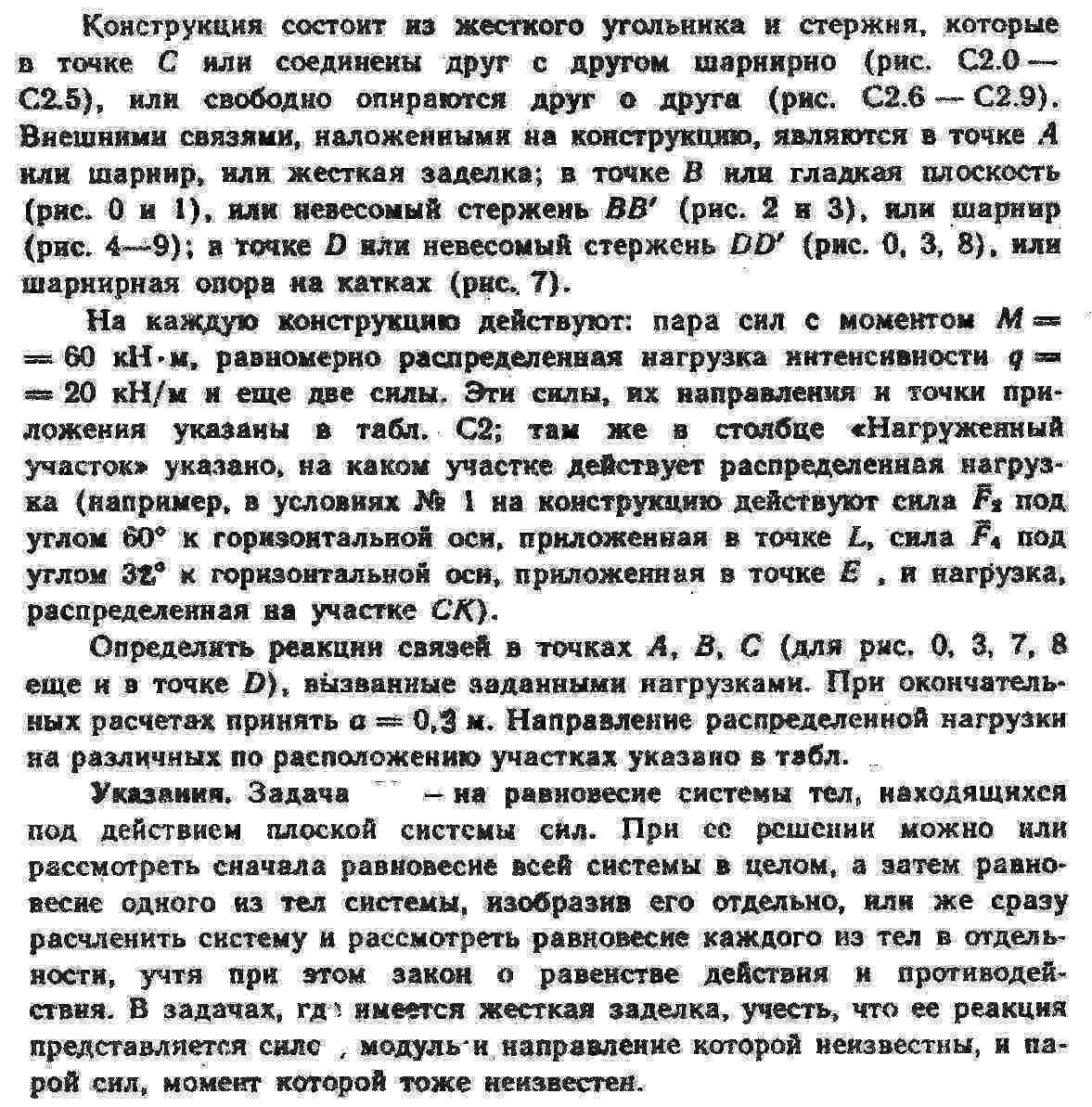 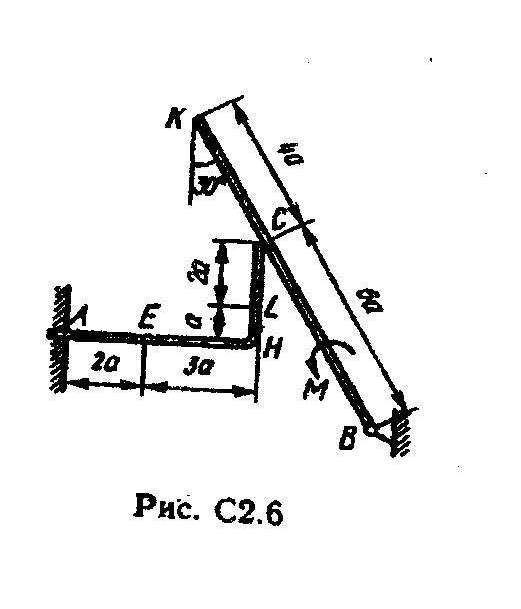 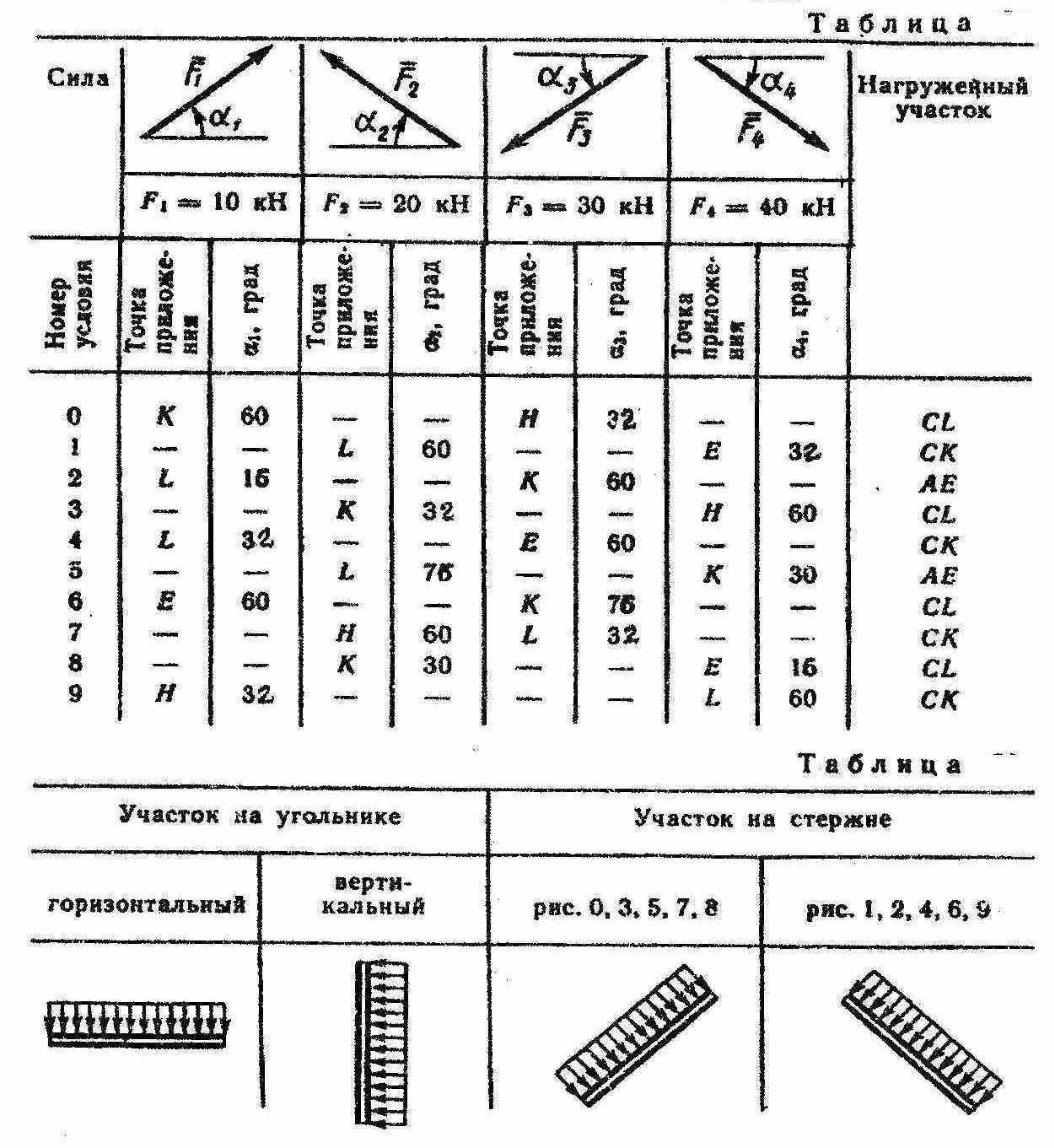 Табличные данные строчка № 6Прошу Вас добавить комментарии к ходу выполнения задания.                                                        				Спасибо Вам!